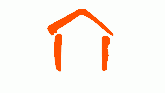     21000 НОВИ САД    Булевар Михајла Пупина 25    Тел.: +381 21 475 4 295    Факс.: +381 21 475 4 296    Имејл: uprava@fondirpvojvodine.rs    Интернет: www.fondirpvojvodine.rs		    Дана: 18. маја 2021. годинеЧланови комисије за Конкурс за подстицање јавног информисања на српском језику у земљама у региону у 2021. години:Петар Кочић, новинар Радио-телевизије Србије и Првог програма Радио Београда, на предлог Друштва новинара Србије;Ладислав Лазић, руководилац Сектора за управљање медијском мрежом подунавских земаља ЈМУ РТВ, независни медијски стручњак;Марко Иванић, уредник веб редакције дневног листа „Дневник“, на предлог Удружења електронских медија „ComNet“.Секретар комисије:  Драгана Граворац   